附件6肇庆市考场地图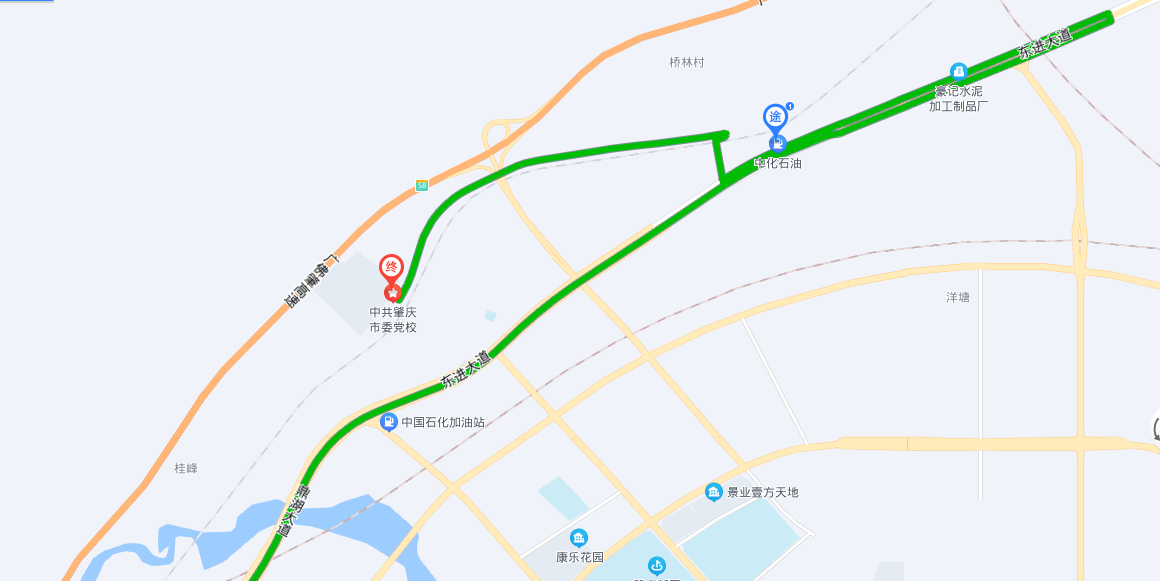 1、自端州往东方向的车辆，过枫湾桥后沿主道行驶上院主高架   下高架后靠最右侧车道行驶   在第一个辅道口转入辅道   保持辅道直行（注：从院主高速出的车辆请直行经过红绿灯左转后保持辅道直行）  在富廊高架桥底调头保持辅道行驶   经中化油站后减速并留意右侧   按指示牌转右（有施工标志）直行过桥林涵洞   再左转向西直行至党校。2、自四会往西方向的车辆，沿主道下富廊高架靠右行驶   在第一个辅道口转入辅道直行   经中化油站后减速并留意右侧   按指示牌转右（有施工标志）直行过桥林涵洞   再左转向西直行至党校。特别提示：因原进入市委党校路口实行封闭，请参照我们提示的路线，并建议使用腾讯地图导航，保持按照导航规划的初始路线行驶。